Frontline Community Church        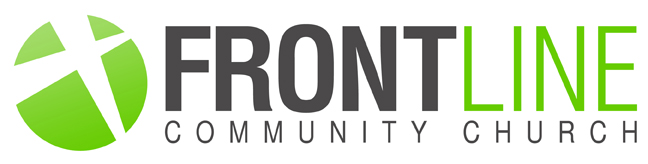 Benevolence Request FormThis form must be filled out completely for all financial requests.  We are unable to process Incomplete forms Today’s Date:   _____/_____/_____		 Process Date (office use only):  _____/_____/_____First Name: _______________________ Last Name: ______________________________________Birth Date: ______/______/___________ Last 4 digits of Social Security #: __ __ __ __Address:  _________________________________ City:  ______________________ Zip:  ________Cell: (____) ______________E-Mail Address: ____________________________________________Marital Status:  ___Married    ___ Single    ___ Divorced    ___ Separated    ___ WidowedIf married, please list spouse’s name:  __________________________________________# Of Children at Home:  ____ Ages:  _________________________________________________Do you currently attend Frontline Church?  ___ yes	___ noAttendance:  ___1 Sunday/month   __ 2 Sundays/month ___3 Sundays/month ___Every weekMonth and year, you started attending Frontline?  ____________________________Are you a part of a small group?  ___ yes ___ no  If yes, please list your group leader’s name:  _____________________________________Employment InformationAre you presently employed? ___Yes____ NoIf yes, what is the name of your current employer? _______________________________Full-time____ Part-time ______Self-employed. How many hours do you work per week? ______If no, ____ Unemployment____ Retired_____ DisabilityHow long have you been unemployed? ______________________Name of most recent employer? _____________________________________How long did you work there? ___________When did you leave the company? _____________9/15/2020Please provide two personal Frontline Church references for us to contact: What circumstances brought this need? _________________________________________________________________________________________________________________________________________________________________________________________________________________________________________________________________________________________________________________________________________________________________________________What is your plan for the future to prevent this situation from re-occurring? _______________________________________________________________________________________________________________________________________________________________________________________________________________________________________________________________________________________________________________________9/15/2020Financial InformationOriginal paperwork (not copies) must be presented that show proof of need.  Copies will be made in the church office and attached to this application.Current Monthly Income:  _______________________ (please include all child support or other government assistance.  Be sure to include income from ALL parties living in your home)Have you requested or received assistance from Frontline Church before? ____ Yes ____ No If “Yes,” when did you make the request? _____/_____/_____ Amount received? $___________Types of assistance you are requesting? ____ Rent______ Utilities’____ Car _____OtherIf you are requesting a bill payment, please supply the following information and attach a copy of the billing statements.Total amount of assistance requested: ____________________________Thank you for the opportunity to serve you.  Please be aware that Frontline Church receives many requests and is not able to give assistance to all who request it.  We ask that if you do receive assistance, the amount provided to you by Frontline Church be kept in confidence.  Release of InformationI understand that in order to receive assistance, my information may be shared with Frontline Church staff as well as Access of West Michigan and other agencies or volunteers involved in the process.____________________________________________         _________________                      Signature of Applicant					                              Date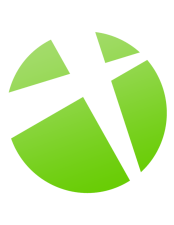 NamePhoneYears knownCompany NameAmountDescription of NeedDue Date